  БОЙОРОҠ                                                                                           РАСПОРЯЖЕНИЕ   02  апрель   2021 й                                     №14                                   02  апреля   2021г.« О  приеме   на общественную   работу  ».   1.  Принять на  общественную работу    на  неполный  рабочий  день   по  4  часа  в  день, с оплатой  труда  в  размере  МРОТ  с  учетом  районного  коэффициента  с 02 апреля      по 30 сентября   2021 года Зарипова  Ильдара  Анваровича.  2.Заключить   трудовой  договор   согласно  трудовым  законодательством.Глава  администрации  СПКузяновский  сельсовет :                                                       И.А.ШаяхметовБашкортостан Республикаhы Ишембай районы муниципаль районы Көҙән  ауыл советы ауыл биләмәhе хакимиәте 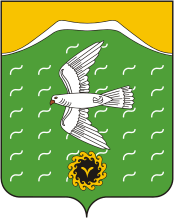 Администрация сельского поселения Кузяновский сельсовет муниципального района Ишимбайский район Республики БашкортостанСовет  урамы, 46,Көҙән  ауылы, Ишембай районы, Башкортостан Республикаһы453234Тел.; 8(34794) 73-243, факс 73-200.Е-mail: kuzansp@rambler.ru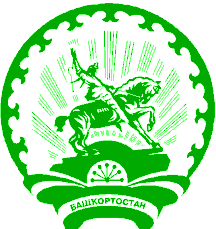 ул. Советская, 46,с.Кузяново, Ишимбайский район, Республика Башкортостан453234Тел.; 8(34794) 73-243, факс 73-200.Е-mail: kuzansp@rambler.ru